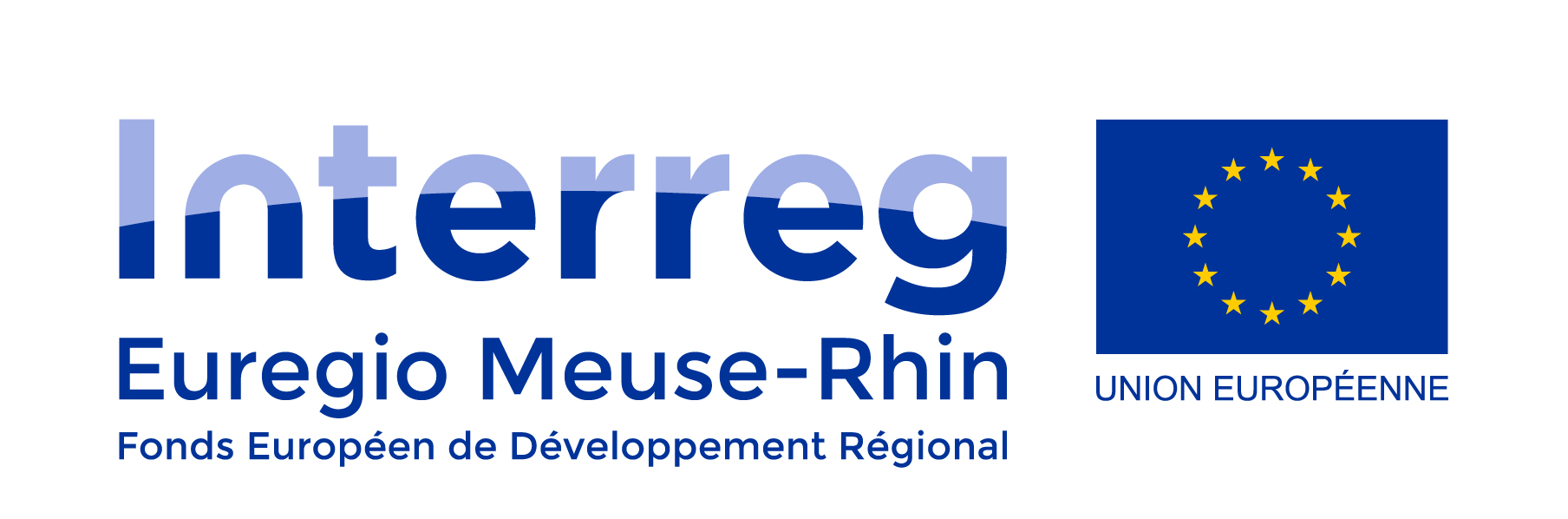 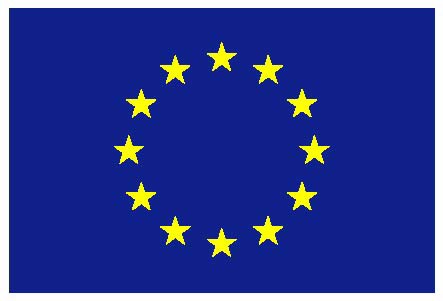 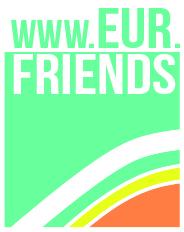 DELIVRE ANom, Prénom DELIVRE PARRue, nr.Code postal, LocalitéPays DELIVRE PARDate de naissance 21/06/1830DELIVRE PARNom, PrénomNuméro du document:  BE-FR/2019/012Datum  de délivrance:    22/05/2019PARTENAIRE D’ENVOI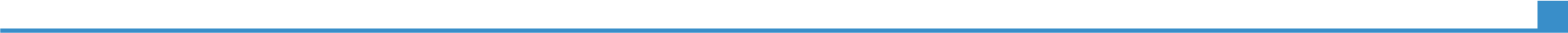 Coordonnées de contact Personne de référenceNom du partenaire d’envoiRue, nr.Code postal, LocalitéPaysNom, PrénomTitre/fonction 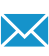 0032xxxxxxxx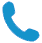 email@example.comPARTENAIRE D’ACCUEIL Coordonnées de contactPersonne de référence Nom du partenaire d’accueilRue, nr.Code postal, LocalitéPaysNom, PrénomTitre/fonction0032 xxxxxxxx email@example.comDESCRIPTION DE L’EXPERIENCEObjectifLorem ipsum dolor sit amet, consectetur adipisicing elit, sed do eiusmod tempor incididunt ut labore et dolore magna aliqua. Programme communautaire ou de mobilitéLorem ipsum dolor sit amet, consectetur adipisicing elit, InitiativeLorem ipsum dolor sit amet, consectetur adipisicing elit, sed do eiusmod tempor incididunt ut labore et dolore magna aliqua. QualificationDurée Lorem ipsum dolor sit amet, consectetur adipiscing elit. Vivamus libero leo, pellentesque ornare, adipiscing vitae, rhoncus commodo, nulla. De 00 mois, année jusqu’a  00 mois année APTITUDES ET COMPETENCESActivités et tâchesLorem ipsum dolor sit amet, consectetur adipiscing elit. Vivamus libero leo, pellentesque ornare, adipiscing vitae, rhoncus commodo, nulla. Fusce quis ipsum. Nulla neque massa, feugiat sed, commodo in, adipiscing ut, est. In fermentum mattis ligula. Nulla ipsum. Vestibulum condimentum condimentum augue. Nunc purus risus, volutpat sagittis, lobortis at, dignissim sed, sapien. Fusce porttitor iaculis ante.Aptitudes et compétences professionnellesLorem ipsum dolor sit amet, consectetur adipiscing elit. Vivamus libero leo, pellentesque ornare, adipiscing vitae, rhoncus commodo, nulla. Fusce quis ipsum. Nulla neque massa, feugiat sed, commodo in, adipiscing ut, est. In fermentum mattis ligula. Nulla ipsum. Vestibulum condimentum condimentum augue. Nunc purus risus, volutpat sagittis, lobortis at, dignissim sed, sapien. Fusce porttitor iaculis ante.Aptitudes et compétences linguistiquesLorem ipsum dolor sit amet, consectetur adipiscing elit. Vivamus libero leo, pellentesque ornare, adipiscing vitae, rhoncus commodo, nulla. Fusce quis ipsum. Nulla neque massa, feugiat sed, commodo in, adipiscing ut, est. In fermentum mattis ligula. Nulla ipsum. Vestibulum condimentum condimentum augue. Nunc purus risus, volutpat sagittis, lobortis at, dignissim sed, sapien. Fusce porttitor iaculis ante.Aptitudes et competences informatiquesLorem ipsum dolor sit amet, consectetur adipiscing elit. Vivamus libero leo, pellentesque ornare, adipiscing vitae, rhoncus commodo, nulla. Fusce quis ipsum. Nulla neque massa, feugiat sed, commodo in, adipiscing ut, est. In fermentum mattis ligula. Nulla ipsum. Vestibulum condimentum condimentum augue. Nunc purus risus, volutpat sagittis, lobortis at, dignissim sed, sapien. Fusce porttitor iaculis ante.Lorem ipsum dolor sit amet, consectetur adipiscing elit. Vivamus libero leo, pellentesque ornare, adipiscing vitae, rhoncus commodo, nulla. Fusce quis ipsum. Nulla neque massa, feugiat sed, commodo in, adipiscing ut, est. In fermentum mattis ligula. Nulla ipsum. Vestibulum condimentum condimentum augue. Nunc purus risus, volutpat sagittis, lobortis at, dignissim sed, sapien. Fusce porttitor iaculis ante.Lorem ipsum dolor sit amet, consectetur adipiscing elit. Vivamus libero leo, pellentesque ornare, adipiscing vitae, rhoncus commodo, nulla. Fusce quis ipsum. Nulla neque massa, feugiat sed, commodo in, adipiscing ut, est. In fermentum mattis ligula. Nulla ipsum. Vestibulum condimentum condimentum augue. Lorem ipsum dolor sit amet, consectetur adipiscing elit. Vivamus libero leo, pellentesque ornare, adipiscing vitae, rhoncus commodo, nulla. Fusce quis ipsum. Nulla neque massa, feugiat sed, commodo in, adipiscing ut, est. In fermentum mattis ligula. Nulla ipsum. Vestibulum condimentum condimentum augue. SIGNATURE ET DATESignature du partenaire d'envoi…………………………………………………Signature du tuteur…………………………………………………Signature du titulaire…………………………………………………